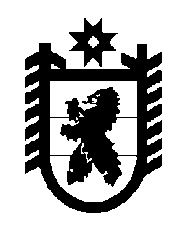 Российская Федерация Республика Карелия    УКАЗГЛАВЫ РЕСПУБЛИКИ КАРЕЛИЯО награждении государственными наградамиРеспублики КарелияЗа особо выдающиеся заслуги перед Республикой Карелия и ее жителями в области культуры, искусства, науки, спорта, здравоохранения, государственного строительства и особо выдающиеся достижения в экономической, социально-культурной, государственной и общественной деятельности наградитьОРДЕНОМ «САМПО»ВАВИЛОВА Геннадия Алексеевича – советского и российского композитора, заслуженного деятеля искусств РСФСР и Карельской СССР, народного артиста Республики Карелия, Почетного гражданина Республики Карелия,ЗИЛЬБЕРА Анатолия Петровича – заслуженного деятеля науки Российской Федерации, народного и заслуженного врача Республики Карелия, заведующего кафедрой медицинского института федерального государственного бюджетного образовательного учреждения высшего образования «Петрозаводский государственный университет»,КОЛКЕРА Александра Наумовича – советского и российского композитора, заслуженного деятеля искусств РСФСР, Почетного гражданина Республики Карелия,ЛАЗУТИНУ Ларису Евгеньевну – советскую и российскую лыжницу, пятикратную олимпийскую чемпионку, многократную чемпионку мира, двукратную обладательницу Кубка мира, Героя Российской Федерации,  заслуженного мастера спорта СССР, заслуженного мастера спорта России, заслуженного работника физической культуры Республики Карелия, Почетного гражданина Республики Карелия,МАЛЬМИ Виолетту Генриховну (Мальми Виолу Валентиновну) – хореографа, балетмейстера, заслуженного работника культуры РСФСР и Карельской АССР, Почетного гражданина Республики Карелия (посмертно),СЕНЬКИНА Ивана Ильича – советского партийного и государственного деятеля, первого секретаря Карельского областного комитета КПСС, председателя Президиума Верховного Совета Карельской АССР (посмертно),ЮФУ Тамару Григорьевну – заслуженного художника Российской Федерации, народного художника Республики Карелия, заслуженного деятеля искусств Карельской АССР, Почетного гражданина Республики Карелия.          Глава Республики Карелия                                                              А.О. Парфенчиковг. Петрозаводск28 октября 2019 года№ 66 